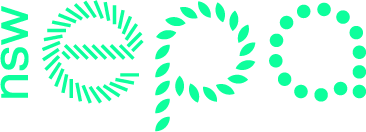 © 2021 State of NSW and the NSW Environment Protection AuthorityWith the exception of photographs, the State of NSW and the NSW Environment Protection Authority (EPA) are pleased to allow this material to be reproduced in whole or in part for educational and non-commercial use, provided the meaning is unchanged and its source, publisher and authorship are acknowledged. Specific permission is required for the reproduction of photographs.The EPA has compiled this report in good faith, exercising all due care and attention. No representation is made about the accuracy, completeness or suitability of the information in this publication for any particular purpose. The EPA shall not be liable for any damage which may occur to any person or organisation taking action or not on the basis of this publication. Readers should seek appropriate advice when applying the information to their specific needs. This document may be subject to revision without notice and readers should ensure they are using the latest version.Every effort has been made to ensure that the information in this document is accurate at the time of publication. However, as appropriate, readers should obtain independent advice before making any decision based on this information.The EPA shall not be liable for any damage which may occur to any person or organisation taking action or not on the basis of this publication.All content in this publication is owned by the EPA and is protected by Crown Copyright, unless credited otherwise. It is licensed under the Creative Commons Attribution 4.0 International (CC BY 4.0), subject to the exemptions contained in the licence. The legal code for the licence is available at Creative Commons.The EPA asserts the right to be attributed as author of the original material in the following manner: © State of New South Wales and the NSW Environment Protection Authority 2021.Cover: Artwork by Wiradjuri artist Lani Balzan.“The background of the painting represents the land, our Country. The lined areas of both ends represent the importance of waste management and recycling and how it connects to caring for the land and Country and the people within communities.  The middle-dotted area represents us working together and partnerships to care for the Country together. The white dots in the middle and moving outwards represent the elements of the diversity in NSW.  The different dotted areas throughout the painting represent community designing their own solutions and being involved at all stages. The painting represents the land and the importance to look after it and (with this program) how we as a community can achieve this.’’Published by:
NSW Environment Protection Authority
4 Parramatta Square
12 Darcy Street, Parramatta NSW 2150
Locked Bag 5022, Parramatta NSW 2124Phone: +61 2 9995 5000 (switchboard)
Phone: 131 555 (NSW only – environment information and publications requests)
Fax: +61 2 9995 5999
TTY users: phone 133 677, then ask 
for 131 555
Speak and listen users: 
phone 1300 555 727, then ask for 131 555Email: 		info@epa.nsw.gov.au 
Website: 	www.epa.nsw.gov.auReport pollution and environmental incidents
Environment Line: 131 555 (NSW only) or info@epa.nsw.gov.au
See also www.epa.nsw.gov.au EPA 2021P3442
December 2021Please use this template to complete your final report. Complete and submit your final project report to the EPA no later than 18 months after you signed the agreement. The Final Financial Report must also be completed and provided as a separate attachment to this template.Submit the completed final project, the financial report and any attachments to Aboriginal.Programs@epa.nsw.gov.au If at any stage you require assistance please contact an EPA officer on (02) 131 555 or email Aboriginal.Programs@epa.nsw.gov.auFinal Report checklist Ensure you submit all checklist items to the EPA.Your informationPart A: Project summaryThe project summary provides an overview of what your project has achieved in reducing illegal dumping and the activities you described in your project plan.1. Provide a summary of the completed project.2. Outline your top three achievements For example: cleaned up X tonnes of waste, installed X gates/bollards/signs, generated X interest from residents and gained X amount of media coverage.3. Outline the impact of your project on reducing illegal dumping Your expression of interest included estimates of the type and volume of illegal dumping.Report on the following, with evidence, or show how you calculated or estimated the project’s impact. Attach evidence, such as dockets from a contractor, where possible.Has the project made an impact on the illegal dumping problem? Estimate the % of change and how this change relates to your project for questions you answered ‘yes’. 4. Are there any other outcomes, results or achievements you would like to share?5. What will you do to combat illegal dumping now the project is complete?Part B: Project monitoring planThe project monitoring plan should report what has been achieved towards your goals in your project plan. Please enter the actions completed, completion date and any documented achievements as a result of completed activities in the table below. Copy the activities and the measures from Section C of your EOI form and/or Part B of your progress report.Project stakeholders Your project plan included a stakeholder engagement plan. In the form below, report on how the engagement plan has been implemented and summarise what achievements you made. If applicable, how would you do it differently next time? List all stakeholders you identified and worked with on your project. You can copy part of the table from your project plan and progress report.Checklist item AttachedAll waste disposal receipts/dockets from waste facilities during the projectAll media and promotional materialProvide copies of any relevant media coverage and promotional material produced 
as part of the projectPhotographs of project activities Please attach photographs collected over the duration of the project.  Examples of photos to attach include:before and after clean up photosphotos of signage photos of promotional material on displayphotos of installed infrastructureany other relevant photos.There is no limit to the number of photos to accompany your report.Emails to the EPA have a limit of 10MB per email. You can send more than one email to enable receipt of all attachments. In the subject line, please label multiple emails: Email 1 of 2 and Email 2 of 2, and so on.Final Financial ReportUse the Final Financial Report spreadsheet to complete your financial reportFinal Project Report (use this template)Ensure every question is addressedOther attachmentsProvide any other attachments that are relevant to your projectProject title:Organisation:Person submitting this report:Total grant amount:In-kind contributions:Contact number:Period covered in this report:Outcome 1 Outcome 2Outcome 3 Total tonnes cleaned up from site and disposed of:      (tonnes)My method of calculation/ estimation is      Total tonnes recovered (recycled or re-used):      (tonnes)My method is      Changes (from observation, report or data collection)Yes/NoFor example: yes, decreased by 30%How the changes relate to the project.For example: Less vehicles can access the sites because of the fence installed in this projectEliminated tonnes of illegal dumped material Decreased the rate of illegal dumpingIncreased the rate of illegal dumpingNo changeIllegal dumping observed has moved elsewhere No.Project monitoring planProject monitoring planCompleted outcomesCompleted outcomesCompleted outcomesCompleted outcomesCompleted outcomesCompleted outcomesCompleted outcomesNo.Project activities(List all main project activities, including the ones that were not completed)Project measures achieved(As listed in your project monitoring plan)Monitoring and evaluationCompletion dateCompletion dateImpacts to illegal dumpingImpacts to illegal dumpingVariation to the Plan and reasonsFor example: provide comments on variations, if any, between projections and actuals, including where you have exceeded the projected outputsFor example: Removal of all waste2 tons of rubbish removed; 
500kg of waste recycledYes, it started 2 weeks late on 30 May and finished on timeYes, it started 2 weeks late on 30 May and finished on time25/11/2020Cleared cars from LALC space, bushland able to regenerate.Cleared cars from LALC space, bushland able to regenerate.Proposed to clear 5 car bodies, instead cleared 10 car bodies.12345678910Organisation or groupRole in project How were the stakeholders engaged?Changes in engagement strategyAchievements in the engagement How would I do it differently next time?For example: local council rangersLocal council is a project partner. Local council rangers patrolled the hot spots twice during the program.Invited to initial meetings, regular contacts and site visits. The initial contact left the council. We had to restart by contacting the unit manager and it took us a while to get communication with the new staff members. Deterring the illegal dumping by investigation; long-term partnership with rangers and the council; might develop more programs based on the partnership.Might try to engage more than one person initially to mitigate the risks of staff change.